Celá čísla – odčítáníMotivační příklad:Nejvyšší naměřená teplota v ČR byla naměřena v Dobřichovicích 20. srpna 2012 ve výši . Nejnižší teplotu naměřili v Litvínovicích 11. února 1929 ve výši . Jaký je rozdíl mezi těmito teplotami?Řešení: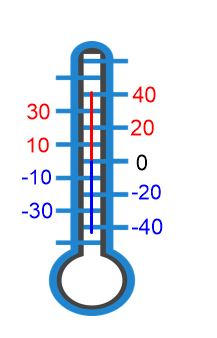 Chceme-li zjistit rozdíl mezi teplotami, musíme od větší hodnoty odečíst menší. Dostaneme tedy příklad: . Jak ale takový příklad řešit? Zobrazme si situaci na teploměru.Červeně je vyznačena nejvyšší teplota, modře nejnižší. Vzdálenost nejvyšší naměřené teploty od nuly je . Vzdálenost nejnižší naměřené teploty od nuly je . Chceme-li zjistit rozdíl mezi teplotami musíme tyto vzdálenosti sečíst: .Odpověď:Rozdíl mezi nejvyšší a nejnižší naměřenou teplotou v ČR je .a) odčítání kladného číslaExistuje několik možností, jak postupovat při odčítání kladného čísla. Podíváme se na jednotlivé případy.1. Odčítání menšího kladného čísla od většího kladného číslaTento postup známe již z odčítání přirozených čísel, nebudeme ho rozepisovat.Př.:	2. Odčítání většího kladného čísla od menšího kladného číslaPř.: 	i) můžeme příklad řešit s pomocí číselné osy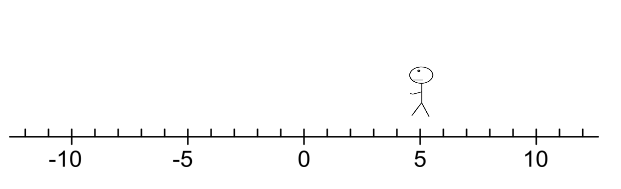 Panáček je na začátku na čísle 5, a protože budeme odčítat, je otočený směrem doleva.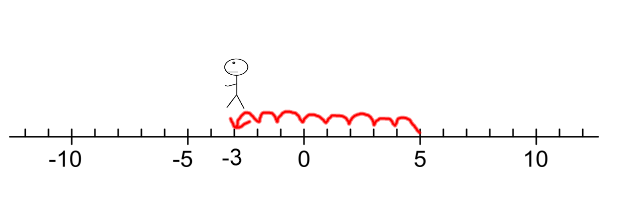 Odečítáme kladné číslo 8, proto panáčkem postoupíme o 8 míst dopředu (směrem doleva).Dostali jsme se s panáčkem na hodnotu -3, což je výsledek příkladu.ii) můžeme příklad převést na sčítáníPlatí pravidlo: Odečíst číslo znamená přičíst číslo opačné.To znamená, že příklad můžu zapsat následujícím způsobem jako sčítání dvou čísel s různými znaménky a poté postupovat podle postupu pro sčítání:iii) můžeme zaměnit pořadí čísel v rozdílu a výsledek zapsat se záporným znaménkem3. Odčítání kladného čísla od záporného číslaPř.: 	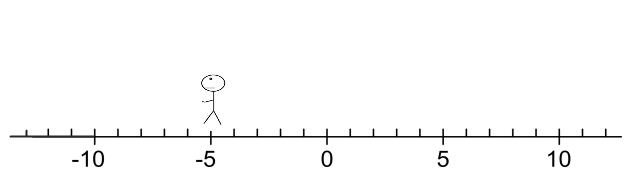 i) můžeme příklad řešit s pomocí číselné osyPanáček je na začátku na čísle -5, a protože budeme odčítat, je otočený směrem doleva.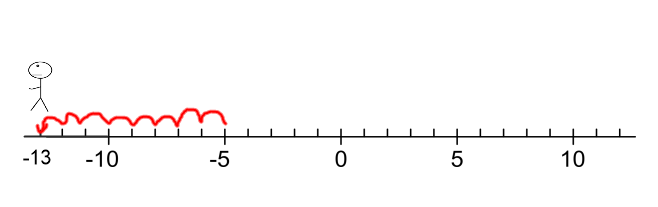 Odečítáme kladné číslo 8, proto panáčkem postoupíme o 8 míst dopředu (směrem doleva).Dostali jsme se s panáčkem na hodnotu -13, což je výsledek příkladu.ii) můžeme příklad převést na sčítáníPlatí pravidlo: Odečíst číslo znamená přičíst číslo opačné.To znamená, že příklad můžu zapsat následujícím způsobem jako sčítání dvou čísel se stejnými znaménky a poté postupovat podle postupu pro sčítání:iii) můžeme čísla sečíst a výsledku dát záporné znaménkob) odčítání záporného číslaPř.: i) můžeme příklad řešit s pomocí číselné osyPanáček je na začátku na čísle -5, a protože budeme odčítat, je otočený směrem doleva.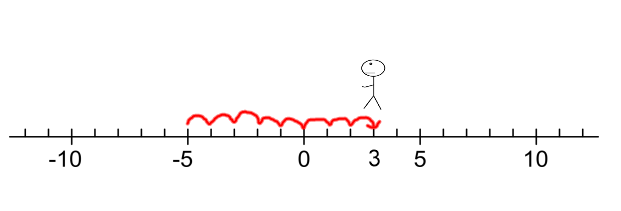 Odečítáme záporné číslo -8, proto panáčkem budeme o 8 míst couvat (směrem doprava).Dostali jsme se s panáčkem na hodnotu 3, což je výsledek příkladu.ii) můžeme příklad převést na sčítáníPlatí pravidlo: Odečíst číslo znamená přičíst číslo opačné.Zapamatuj si!!Pokud máme v příkladu dva znaménka mínus za sebou, můžeme je změnit na znaménko plus.Cvičení:1. Vypočítej následující příklady:a) 				b) c) 				d) 2. Vypočítej následující příklady:a) 				b) c) 				d) 3. Vypočítej následující příklady:a) 				b) c) 				d) 4. Vypočítej následující příklady:a) 			b) c) 			d) 5. Vypočítej následující příklady:a) 			b) c) 			d) 